MARI KHADIJAH USMAN, 19/SCI01/063, COMPUTER SCIENCE.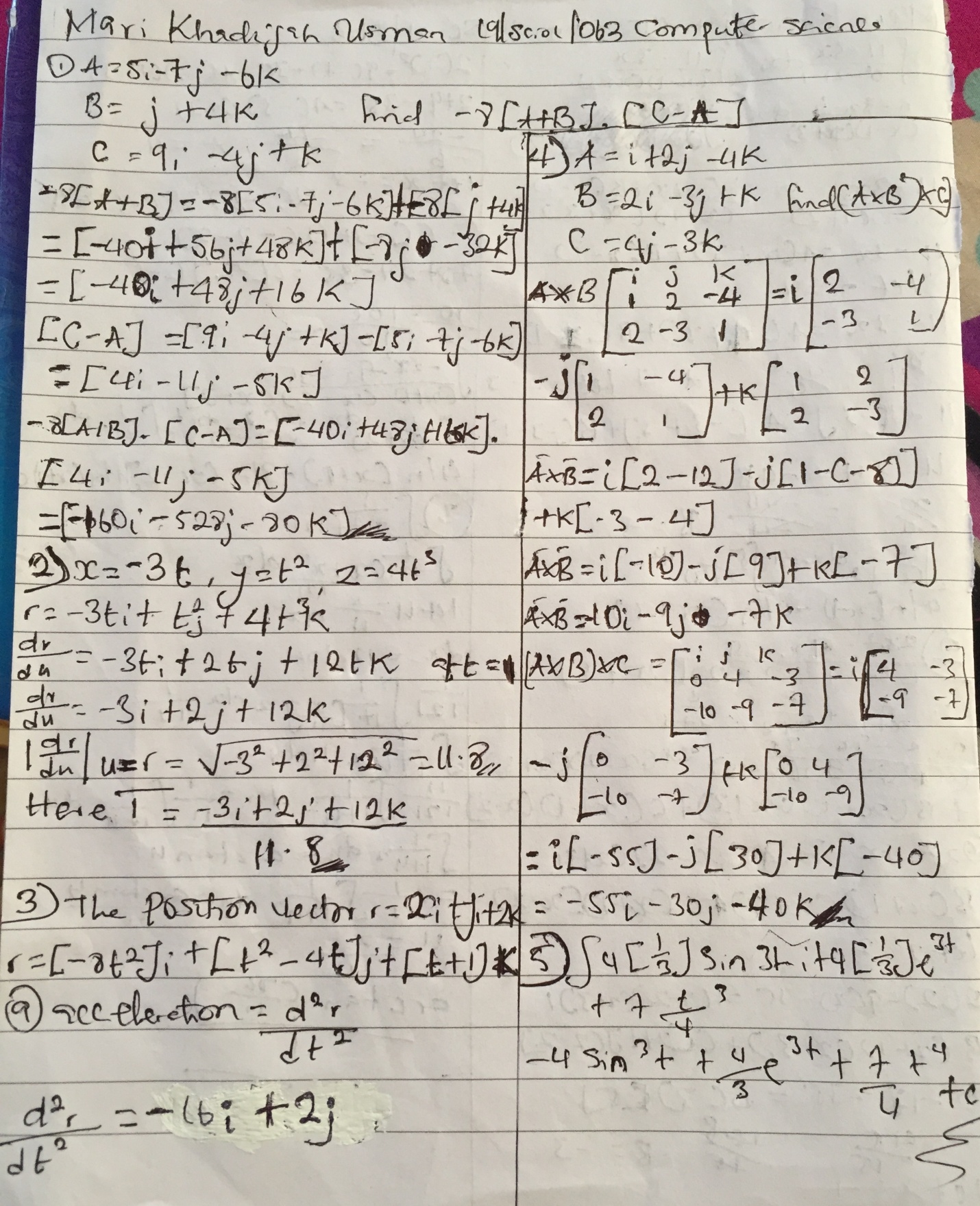 